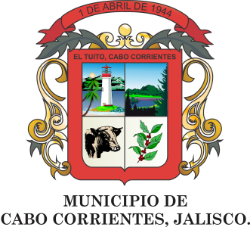 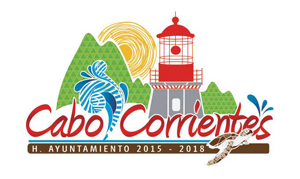 AGENDA PRESIDENCIAL ABRIL 2018AGENDA PRESIDENCIAL ABRIL 2018AGENDA PRESIDENCIAL ABRIL 2018AGENDA PRESIDENCIAL ABRIL 2018AGENDA PRESIDENCIAL ABRIL 2018AGENDA PRESIDENCIAL ABRIL 2018AGENDA PRESIDENCIAL ABRIL 2018LUNESMARTESMIERCOLESJUEVESVIERNESSABADODOMINGO12 Audiencias Ciudadanas3 Audiencias Ciudadanas4 Reunión  de Trabajo con los habitantes de Llano Grande de Ipala5 Audiencias Ciudadanas6 Audiencias Ciudadanas789 Reunión de trabajo con los Habitantes de Chacala10 Audiencias Ciudadanas 11 Audiencias Ciudadanas12 Audiencias Ciudadanas13 Audiencias  Ciudadanas141516 Audiencias Ciudadanas17 Reunión con los habitantes de la localidad de Villa del Mar18 Reunión con los habitantes de la localidad de Paulo19 Audiencias Ciudadanas20 Audiencias Ciudadanas212223 Audiencias Ciudadanas24  Audiencias Ciudadanas25 Audiencias Ciudadanas26 Audiencias Ciudadanas27 Audiencias Ciudadanas282930 Audiencias Ciudadanas31 Audiencias Ciudadanas